                                      Concertation médico-pharmaceutique - Projet local 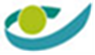 Modèle d’un rapport d’évaluation d’une réunion locale(Arrêté royal du 3 avril 2015 fixant les conditions et les modalités de la mise en œuvre de la concertation médico-pharmaceutique et modifiant l’arrêté royal du 3 juillet 1996 portant exécution de la loi relative à l’assurance obligatoire soins de santé et indemnités, coordonnée le 14 juillet 1994)I - Identification du projetII – Rapport de la réunion d’évaluationIV - SignatureNuméro du projet attribué par le CEM :Intitulé du projet :Equipe de projet :2.1 Médecin :Nom :Fonction :Adresse complète :(en cas de changement par rapport au rapport précédent)Adresse(s) mail :(en cas de changement par rapport au rapport précédent)N° de téléphone :(en cas de changement par rapport au rapport précédent)Nom ou le numéro d’identification du GLEM et/ou du cercle de médecins généralistes :(en cas de changement par rapport au rapport précédent)2.2 Pharmacien :Nom :Fonction :Adresse complète :(en cas de changement par rapport au rapport précédent)Adresse(s) mail :(en cas de changement par rapport au rapport précédent)N° de téléphone :(en cas de changement par rapport au rapport précédent)Nom de l’organisation locale de pharmaciens :(en cas de changement par rapport au rapport précédent)Nom du rapporteur :Paiement :N° de compte en banque avec intitulé complet :(en cas de changement par rapport au rapport précédent)Nom et adresse du détenteur du compte :(en cas de changement par rapport au rapport précédent)Date de la réunion d’évaluation :Réunion virtuelleOui/nonRéunion physiqueSi oui, lieu:Oui/nonInvités :Nombre de médecins :Nombre de pharmaciens :ParticipantsNombre de médecins :Nombre de pharmaciens :Indicateur(s) de qualité utilisé(s) :(voir aussi votre rapport précédent)Du programme de qualitéIndicateur(s) de qualité utilisé(s) :(voir aussi votre rapport précédent)Autres (FACULTATIF)Identification du programme CMP reconnu sur lequel le projet se base :7.1 Recours à un animateur formé dans le cadre d’un programme CMP reconnu :Oui/non7.1 Recours à un animateur formé dans le cadre d’un programme CMP reconnu :[Veuillez précisez]7.2 Recours à la logistique d’un programme CMP reconnu (documents, aide matérielle, animation) :[Veuillez précisez]Données enregistrées utilisées :Oui/nonDonnées enregistrées utilisées :[Veuillez précisez]Autre documentation utilisée :Oui/nonÉvaluation des résultats du projet local- résultats basés sur les indicateurs de qualité- décisions- points d'action- Y aura-t-il un suivi après cette évaluation ?- Le rapport d'évaluation sera-t-il distribué plus largement aux médecins et pharmaciens de la région qui n'ont pas participé ?- ...(signature – nom – date) (médecin)(signature – nom – date) (pharmacien)